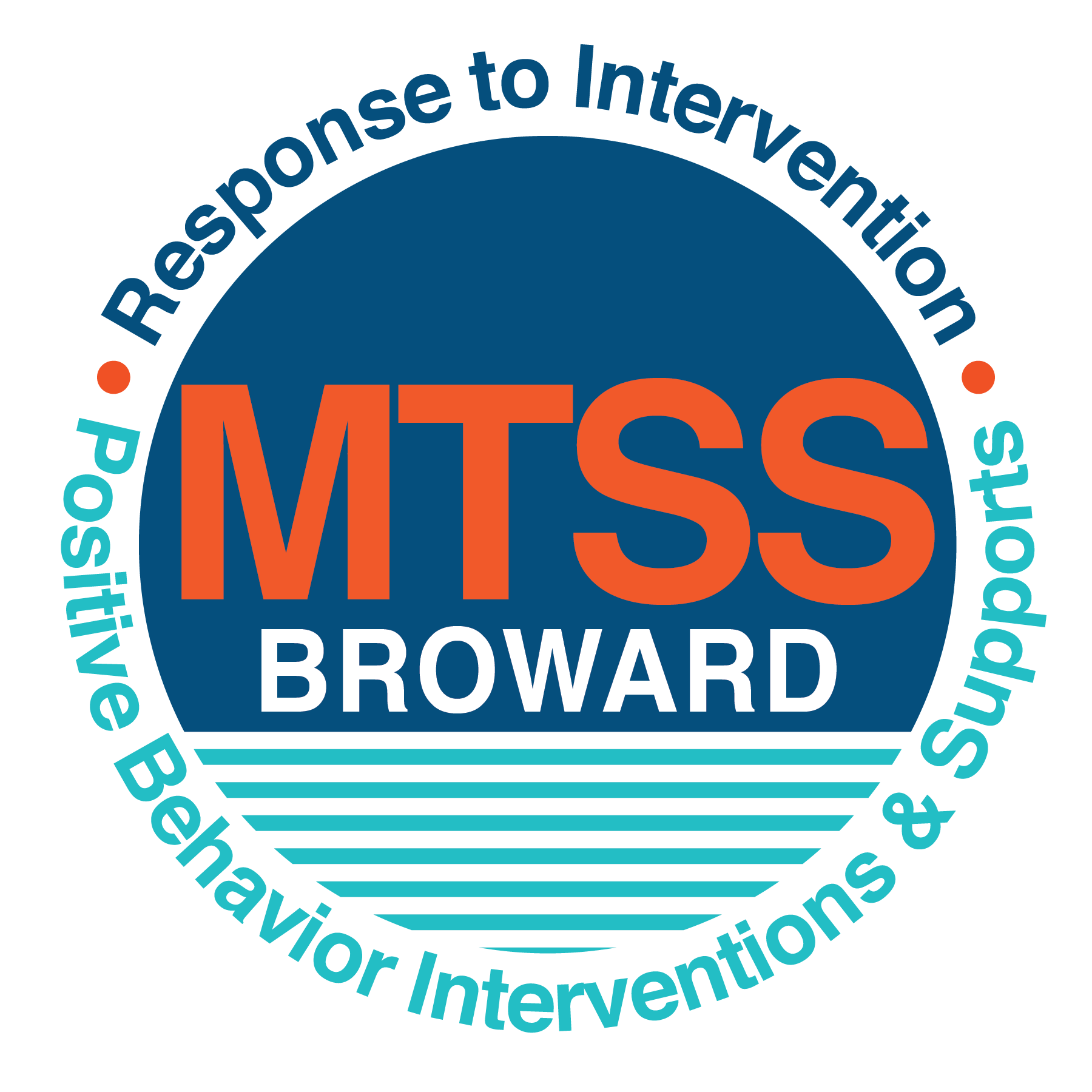 School-wide Positive Behavior Plan (SPBP) Broward County Public SchoolsTo be implemented in SY 2019/201A. Current (SY 2018/19) SPBP team members:1B. Schedule of quarterly SPBP Team Meeting dates for next 2019/20 school year: 2A. Action Steps completed this year (SY 2018/19) that increased faculty and stakeholder knowledge of the new SPBP:2B. Action Steps to be completed next year (SY 2019/20) to increase faculty and stakeholder knowledge of the new SPBP:3A. Top five behavior incidents data YTD as listed in BASIS 3.0			   3B. School-wide expectations are 3 – 5 positive characteristics (not behaviors) that counteract the demonstration of the top school-wide misbehaviors above. ALL people on campus model these expectations.3C. At least one lesson plan for each school-wide expectation above is distributed to teachers during pre-planning SY 2019/20 and maintained in the SPBP Binder.4A. Top three school-wide locations for Behavior Events YTD. 4B. Expectations and Rules Chart for common areas of school campus: (next page)Pinewood Elementary School School-Wide Expectations/Rules Matrix4C. At least one Rules lesson plan for each specific location is distributed to teachers during pre-planning SY 2019/20 and maintained in the SPBP Binder.5. The reward system is focused on one School-wide Expectation OR specific location at a time.Expectation or Location: Respect (ROAR Expectation)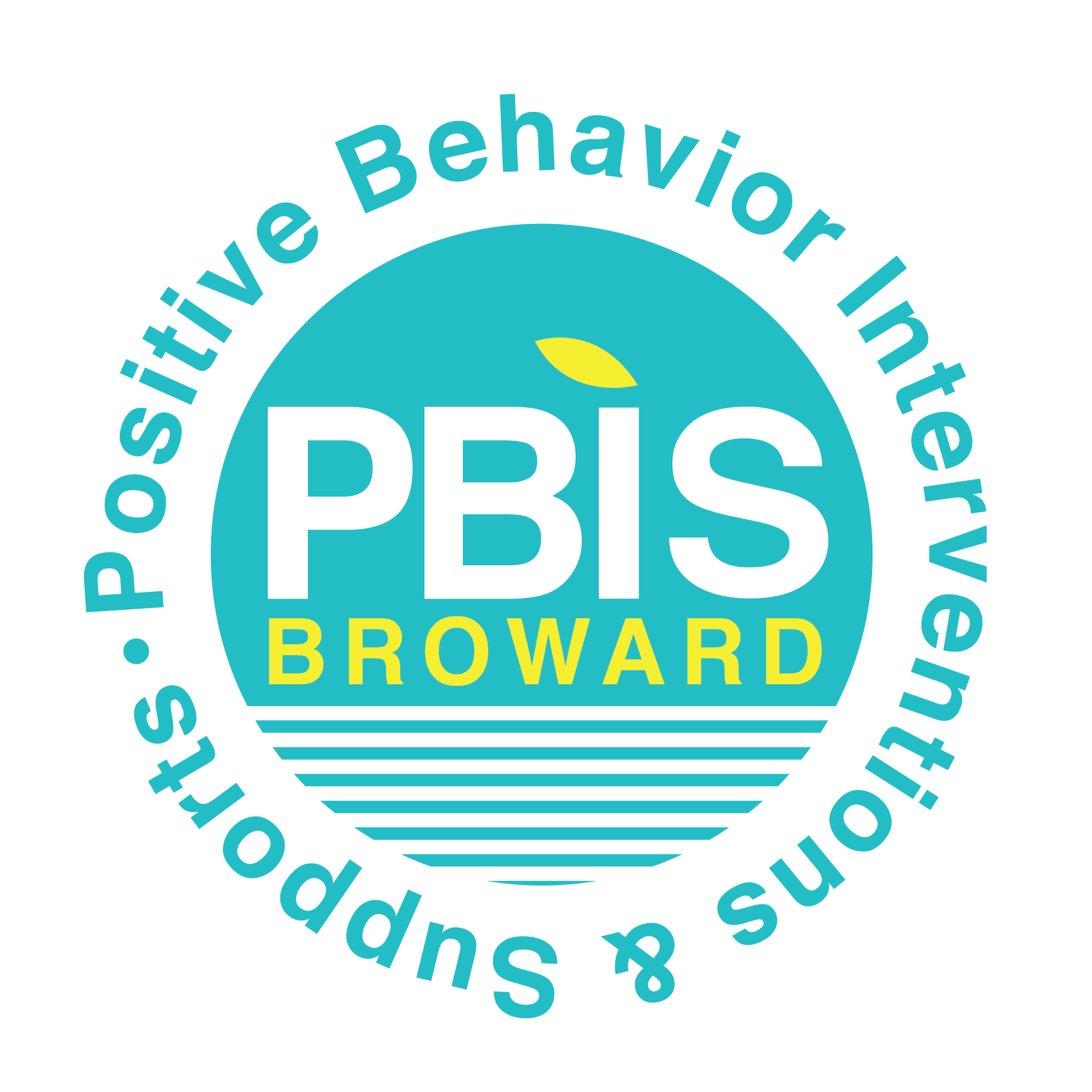 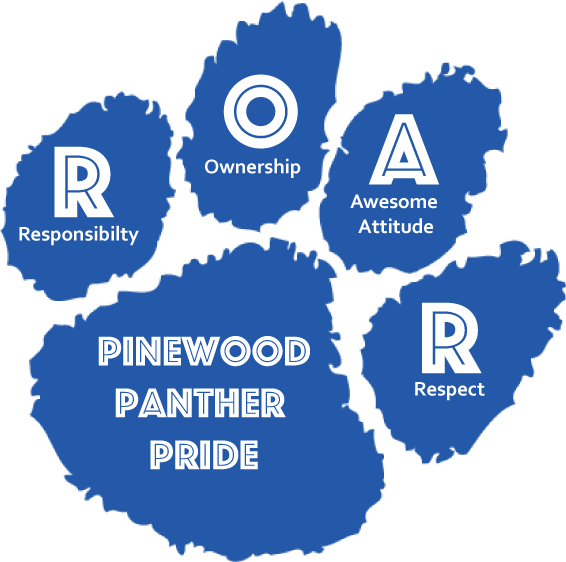 Pinewood Elementary SchoolDiscipline Flow Chart7A. In SY 2019/20, ALL teachers implement an evidence-based Tier 1 classroom management system:7B. The administration reviews and analyzes the fidelity of staff implementation of Tier 1 classroom management systems across teachers using:7C. School year 2018/19 percentage of classroom referrals:If >40% of discipline referrals come from the classroom, it suggests Tier 1 classroom management implementation may need to be strengthened school-wide.8A. Core Effectiveness:8B. Core Effectiveness Action Steps:8C. Disproportionality within racial subgroups:8D. Disproportionality Action Steps: RED Font = Action Steps for all schools in Broward CountyGREY Font = Best Practices for all schools in Broward CountyTEAL Font = Resources available at https://browardcountyschools.sharepoint.com/sites/DPI6Strands/strand6/SitePages/SPBP.aspx10A. Staff implement the School-wide Positive Behavior Plan effectively:“Are staff implementing the SPBP with fidelity? How do you know?”10B. The SPBP is successful in positively impacting students:“If staff are implementing the SPBP consistently and effectively, did it positively impact the students? How do you know?”School Name:PINEWOOD ELEMENTARY School Number:2811SPBP Contact Name: KICIA DANIEL (PRINCIPAL)/ DARLENE MILNER (ASSISTANT PRINCIPAL)Direct Phone Number: 754-322-7950CRITICAL ELEMENT # 1: Active Team with Administrative ParticipationFull NamePositionKicia DanielAdministrationDarlene MilnerAdministrationDonna SpellmanSchool Counselor/Point of ContactLatoya Flournoy Parent/Community Representation Amy NorcuttSAC Chair/ Instructional- TeacherBrenda SeleznowInstructional- Teacher (Primary PreK)Angela SmithContent Area Representation/ MathYolanda ButlerContent Area Representation/ LiteracyGermaine OdomContent Area Representation/ ScienceHernrika AmosInstructional- Teacher (Intermediate) Meeting DateMeeting TimeContent of meetings:2:10-3:00PM1.  Progress of Action Steps indicated in Implementation Plan in #92.  Collect & analyze fidelity of staff implementation data in #10A3.  Collect & analyze student outcome data in #10B2:10-3:00PM1.  Progress of Action Steps indicated in Implementation Plan in #92.  Collect & analyze fidelity of staff implementation data in #10A3.  Collect & analyze student outcome data in #10B2:10-3:00PM1.  Progress of Action Steps indicated in Implementation Plan in #92.  Collect & analyze fidelity of staff implementation data in #10A3.  Collect & analyze student outcome data in #10B2:10-3:00PM1.  Progress of Action Steps indicated in Implementation Plan in #92.  Collect & analyze fidelity of staff implementation data in #10A3.  Collect & analyze student outcome data in #10BCRITICAL ELEMENT # 2: Faculty & Stakeholder Commitment:Action Steps:Date(Between Jan 15 andApril 30, 2019)Details(Sign-in sheets in SPBP Binder)Presented the new SPBP (for SY 2019/20) to staff# of participants = Held a faculty vote on the new SPBP (for SY 2019/20)# of participants =% approved =Presented the new SPBP (for SY 2019/20) to stakeholders (parents and community)# of participants = Action Steps:Date(SY 2019-20)Content(Sign-in sheets in SPBP Binder)Provide professional development on the 2019/20 SPBP for all staffPrior to students’ 1st day:The team will present the updates in the SPBP for the 19/20 school year. All stakeholders will be provided with access to the SPBP. Feedback will be collected for future team meetings.Present the 2019/20 SPBP to stakeholders (parents and community)Prior to Oct 1st, 2019The team will present the updates in the SPBP for the 19/20 school year. All stakeholders will be provided with access to the SPBP. Feedback will be collected for future team meetings.Present the behavior data to all staff quarterly1. The team will present:the team’s progress in the Implementation Plan in # 9.the fidelity of staff implementation data in #10A.the student outcome data in #10B. Present the behavior data to all staff quarterly2. The team will present:the team’s progress in the Implementation Plan in # 9.the fidelity of staff implementation data in #10A.the student outcome data in #10B. Present the behavior data to all staff quarterly3. The team will present:the team’s progress in the Implementation Plan in # 9.the fidelity of staff implementation data in #10A.the student outcome data in #10B. Present the behavior data to all staff quarterly4. The team will present:the team’s progress in the Implementation Plan in # 9.the fidelity of staff implementation data in #10A.the student outcome data in #10B. CRITICAL ELEMENT # 3: School-wide Expectations  Top 5 Behavior Incidents 1. Disobedience/Insubordination- 642. Unruly/Disruptive- 543. Insulting/Profane/Obscene Language- 184. Battery- 165. Defiance of Authority- Habitual- 10School-wide ExpectationsResponsibilty (Be Responsible for your School Success)Ownership (Take Ownership for your Actions)Awesome Attitude (Display a Positive Attitude)Respect (Show Respect for Staff, Students and Others)Dates the school-wide expectations lesson plans are taught:Dates the school-wide expectations lesson plans are taught:Dates the school-wide expectations lesson plans are taught:Dates the school-wide expectations lesson plans are taught:Date(s)Time:Location(s):AugustAugust 14-20, 20198:00-8:25AMAll PreK-5th Grade Classrooms January January 7-10, 20208:00-8:25AMAll PreK-5th Grade Classrooms After Spring BreakMarch 30-April 3, 20208:00-8:25AMAll PreK-5th Grade Classrooms CRITICAL ELEMENT #4: Location-based Rules Top 3 Locations, not including Classroom:Top 3 Locations, not including Classroom:School Location# Incidents1. Cafeteria 312. School Grounds (Drop-off/Dismissal)183. Hallway11Pinewood PanthersExpectationsCafeteriaRulesSchool GroundsAM Arrival/PM DismissalRulesHallwayRulesClassroom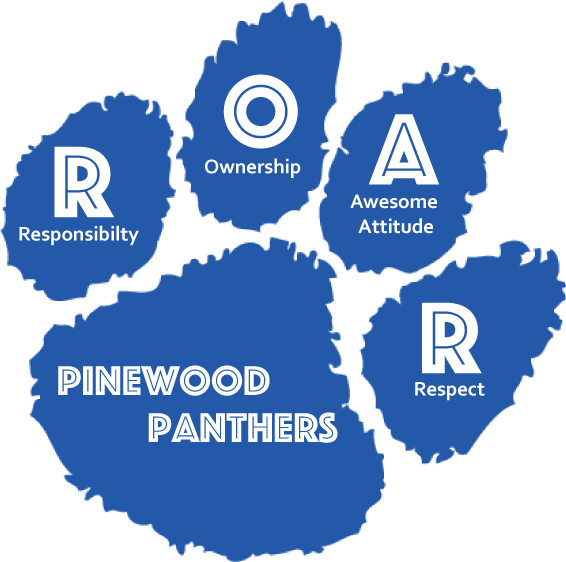 RulesResponsibilityUse a CHAMPs voice Level 2                     Eat only the food that belongs to youUse a CHAMPs voice level 0 Read a book to yourself Use a CHAMPs voice level 0 Panther walk on the right side of the hallwayOwnershipClean up all trash and food left on the table and floorRemain in your waiting area until the first bell ringsWalk directly to your destination Awesome             AttitudeUse kind words and speak in a positive tone to adults and classmatesFollow all adult directions the first time givenFollow all adult directions the first time givenRespectKeep hands, feet, and food to yourselfKeep hands, feet, and objects to yourself Keep hands and feet to yourselfDates the Locations’ Rules lesson plans are taughtDates the Locations’ Rules lesson plans are taughtDates the Locations’ Rules lesson plans are taughtDates the Locations’ Rules lesson plans are taughtDates the Locations’ Rules lesson plans are taughtDate(s)Time:Time:Location(s):AugustAugust 14-20, 2019August 14-20, 20198:00-8:25AMAll PreK-5th Grade Classrooms January January 7-10, 2020January 7-10, 20208:00-8:25AMAll PreK-5th Grade Classrooms After Spring BreakMarch 30-April 3, 2020March 30-April 3, 20208:00-8:25AMAll PreK-5th Grade Classrooms CRITICAL ELEMENT # 5:  Reward and Recognition Programs4 Step Problem Solving ProcessPlan Details1.  Problem Identification: Use your behavior data to identify one school-wide problem.  What problem did you identify? (use numerical data)Data used: Behavior incidents- Disobedience/Insubordination are the highest amount of office discipline referrals; 33% of total incidents. Problem Identification Statement: Students are receiving the highest amount of office discipline referrals for disobedient/insubordinate behavior. Students receiving disobedience/insubordination ODRs are not showing respect to adults which one of the RORA school-wide expectations.2.  Problem Analysis: Why do you think this problem is occurring?What is your goal? (use a SMART goal statement with numerical data)Hypothesis: Students who receive ODRs for disobedience/insubordination are not exhibiting respect, one of our school-wide expectations. If students are taught and motivated to demonstrate respect, then the percentage of disobedience/insubordination referrals will be reduced. Goal Statement: By April 2020, the percentage of disobedience/insubordination referrals in all school settings will decrease by 10% from a baseline of 33%. 3. Intervention Design:  Describe how you will implement a positive reward program to decrease this problem.Type of System:   Description of System: Students who use ROAR actions will receive a Panther Buck and HERO points from a staff member.  (Responsibility, Ownership, Awesome Attitude and Respect).  Students can earn bucks from the classroom teacher, cafeteria supervisor and hallway monitors. Students can cash in panther bucks at the school store on a bi-weekly basis for prizes. PBIS team and PTA monitor the fidelity of implementation by teachers and provide support to teachers who are not utilizing the reward system or teaching behavioral expectations. 4.  Evaluation:A. Implementation fidelityHow will you monitor the fidelity (consistency and effectiveness) of the staff’s implementation of the reward program? (2-3 sentences) Ms. Milner will review PBIS store inventory and Panther Buck usage data to ensure all students have opportunity to earn Panther Bucks points in every class. Teachers who have difficulty utilizing the school-wide reward system will receive support from the PBIS team.  B. Student outcome monitoringHow will you know if the reward program is positively impacting students? What measurable data will you use to determine “success”? (2-3 sentences)Using the “Daily Activity” report in HERO, students who earn enough HERO “Panther Bucks” points in the month cash tickets in for prizes at the Panther Buck store open every two weeks. Students who have not earned HERO Panther Bucks points during the month will be supported through response to intervention. CRITICAL ELEMENT #6: Effective Discipline ProceduresCRITICAL ELEMENT # 7: Classroom Management Systems Evidence-based system:Evidence of training: CHAMPS% of teachers currently holding valid CHAMPS certificate: 100% PBIS Classroom Managementhttp://www.fl-pda.org/independent/% of teachers currently holding completion certificate: Other:         Training evidence:  % of teachers currently trained: CHAMPs 7 Up Checklist  Basic FIVE (Classroom Management Screening) PBIS Classroom Assistance Tool (CAT) Other (specify): Classroom management screening is not conducted across teachers to determine appropriate professional        development.  (Next year, assessment of classroom management implementation fidelity will be scored).   Total number of discipline referrals from classrooms:111 Total number of other school-wide discipline referrals: 93% of referrals in the classroom:54%Do more than 40% of your referrals come from the classroom? Yes      NoIf “Yes”, school-wide classroom management professional development will be conducted in 2019-20:                                       If “Other”, indicated system here: CRITICAL ELEMENT # 8: Data  Collection and AnalysisTOTAL Population:609% of Total PopulationCore EffectivenessCore Effectiveness# Referrals:# of Students:% of Total PopulationCore EffectivenessCore Effectiveness0 - 1 referrals92%Are your 0 – 1 referrals > 80%?Yes     No2 - 5 referrals(at risk students)396%Are your 2 - 5 referrals <15%?Yes     No> 5 referrals(high risk students)122%Are your >5 referrals <5%?  Yes     NoIf all 3 are “Yes”, your core is effective. Is your core behavior curriculum effective?Yes     NoAnswer either (a) or (b):(a) If you answered “Yes”, although your core is effective, what steps does your school leadership team take for early identification of at risk and high-risk students?(b) If you answered “NO”, indicate the supports and interventions your school leadership team will implement at the beginning of the next school year to improve core strength:Answer either (a) or (b):(a) If you answered “Yes”, although your core is effective, what steps does your school leadership team take for early identification of at risk and high-risk students?(b) If you answered “NO”, indicate the supports and interventions your school leadership team will implement at the beginning of the next school year to improve core strength:Core Effectiveness Action Steps: (3-4 steps)Pinewood ES uses the Panther Buck and HERO system to track positive behavior for students in all school settings (classroom, cafeteria, hallways, playground). Students who earn “Panther Bucks” will receive a reward at the Panther Store. In addition, the Collaborative Problem-Solving Team (CPST) will meet to put behavioral support plans into place for students who receive multiple office discipline referrals. Coaches will work with those teachers to make sure the PBIP is in place and implemented with fidelity. CPST will progress monitor and adjust the behavior support plans as needed to reinforce expectations and teach replacement positive behavior.Core Effectiveness Action Steps: (3-4 steps)Pinewood ES uses the Panther Buck and HERO system to track positive behavior for students in all school settings (classroom, cafeteria, hallways, playground). Students who earn “Panther Bucks” will receive a reward at the Panther Store. In addition, the Collaborative Problem-Solving Team (CPST) will meet to put behavioral support plans into place for students who receive multiple office discipline referrals. Coaches will work with those teachers to make sure the PBIP is in place and implemented with fidelity. CPST will progress monitor and adjust the behavior support plans as needed to reinforce expectations and teach replacement positive behavior.Subgroups(PctPop - Green)% of students (PctRef - Blue)% of referrals Difference in referral compositionPositive value suggests disproportionality(Is the value positive?)Black78857Yes                   NoHispanic/Latin13130Yes                   NoWhite40-4Yes                   NoIf all three are “No”, disproportionality is not indicated. Are all 3 “No”?Yes                   NoAnswer either (a) or (b):(a) If you answered “Yes”, although your data indicates equity, what plan does your school leadership team implement for early identification of any disproportionality issues(b) If you answered “No”, indicate the support plan and interventions your school leadership team will implement at the beginning of next year to improve sub group disproportionalityAnswer either (a) or (b):(a) If you answered “Yes”, although your data indicates equity, what plan does your school leadership team implement for early identification of any disproportionality issues(b) If you answered “No”, indicate the support plan and interventions your school leadership team will implement at the beginning of next year to improve sub group disproportionalityDisproportionality Action Steps: (3-4 steps)Data indicate disproportionality among black subgroup of students receiving a higher percentage of office discipline referrals than percentage of population. The Collaborative Problem-Solving Team (CPST) will share data with teachers and support teachers with implementing effective Tier 1 classroom management practices such as PAX Good Behavior Game (K-2) and CHAMPS (K-5). The CPST will also support teachers with using culturally responsive teaching practices in the classroom to reduce the disproportionality among these students.Disproportionality Action Steps: (3-4 steps)Data indicate disproportionality among black subgroup of students receiving a higher percentage of office discipline referrals than percentage of population. The Collaborative Problem-Solving Team (CPST) will share data with teachers and support teachers with implementing effective Tier 1 classroom management practices such as PAX Good Behavior Game (K-2) and CHAMPS (K-5). The CPST will also support teachers with using culturally responsive teaching practices in the classroom to reduce the disproportionality among these students.Critical Elements # 9: SPBP Implementation PlanningSPBP Team Implementation Action Plan 2019 - 2020SPBP Team Implementation Action Plan 2019 - 2020Month                                                                Action Steps check off Action Step when completedCurrent  Create a SPBP binder or portfolio to retain (for 2 years) hard copies of: your SPBPs, Action Plans, staff PBIS      professional development attendance, stakeholder training attendance, quarterly meeting agendas, quarterly staff       behavior presentations, voting attendance and outcome, Expectations lesson plans and Rules lesson plansPre-Planning2019  Print up your SPBP Review and school score from OSPA  Provide SPBP presentation to all staff during Pre-Planning  Disseminate the current SPBP (hard copy or electronically) to all staff and stakeholders  Market and post school-wide Expectations and location-specific Rules   Identify your district RtI Instructional Facilitator  (Contact tyyne.hogan@browardschools.com for more information, if you are unsure)  Confirm 1st team meeting date and time August1st meeting  Ensure schedule of quarterly meeting dates for entire year as indicated in the SPBP  Review Implementation plan; check off completed Action Steps  Determine any needed team training, such as these Brainsharks: 4 Step Problem Solving Process series, PBIS 10       Critical Elements, Data Collection, Big 5 Data, PBIS 101, etc. (All found in Sharepoint site)  Review previous year’s behavior data. (Use ‘Agenda’ Form and ‘Data Collection Template’ in Sharepoint site)  Utilize the 4 Step Problem Solving Process to initiate a Reward System for all students  Review previous year’s SPBP and feedback form; make necessary modifications  Verify and implement teaching schedule for Expectations and Rules behavior lesson plans  Present implementation data, behavior data, team activities and SPBP progress to entire staff September  Provide SPBP stakeholder presentation prior to October 1  Check for staff and teacher understanding of PBIS - provide “PBIS 101” Brainshark as a resource        Brainshark available at: http://www.brainshark.com/browardschools/PBIS101  Ensure the Discipline Flow Chart is distributed to all staff and is being used as writtenOctober2nd meeting  Review Implementation plan; check off completed Action Steps   Ensure instructional staff know how to (and are, as needed) enter Tier 1 Supplemental Strategies        for behavior in BASIS  Review previous quarter’s behavior data. (Use ‘Agenda’ and ‘Data Collection Template’ in Sharepoint site)  Present implementation data, behavior data, team activities, and SPBP progress to entire staff   Ensure all teachers are using an evidence-based classroom management plan, such as CHAMPS   Ensure Core Effectiveness Action Steps are being implemented as writtenNovember  Team to develop new and/or improved lesson plans as indicated by behavior data.  Ensure that the Disproportionality Action Steps are being implemented as writtenJanuary20203rd meetingPrepare for SY 2020/21 SPBP  Review Implementation plan; check off completed Action Steps  Staff to re-teach Expectations and Rules after winter break  Principal signs in and watches the new “SPBP for Principals” Brainshark: Due January 30th   Present implementation data, behavior data, team activities, and SPBP progress to entire staff   Choose team members and dates to work on, complete, and submit the new SPBP  Teams watch the new “SPBP Team Overview” Brainshark and refers to district resources and supports (Brainsharks and Additional items in Sharepoint site. Webinars and in-person lab information in Team Brainshark)February  Ensure progress towards completion of SPBP  Check on recently hired staff for PBIS understanding - provide “PBIS 101” Brainshark resource  Provide the SPBP Surveymonkey link to all staff (optional)March4th meeting  Ensure progress towards completion and submission of SPBP  Review Implementation plan; check off completed Action Steps  Staff to re-teach Expectations and Rules after from spring break  Provide stakeholders/parent presentation on new SPBP for next year  Provide staff presentation and faculty vote on new SPBP for next year  Present implementation data, behavior data, team activities, and SPBP progress to entire staff April  Submit your SPBP in OSPA by April 30th every year. Use this new SPBP in the next school year  Continue implementing your current SPBP through the end of the current school yearCRITICAL ELEMENT # 10: EvaluationSTAFF Implementation MonitoringSTAFF Implementation MonitoringAction StepCreate an observable and measurable SMART goal to determine “successful”staff implementation of action stepSchool-wide expectations and location-specific rules are posted across campusBy April 2020, expectation/rules posters will be displayed in 100% of classrooms and rule posters will be displayed in the top three locations: hallway, cafeteria and playground.  By April 2020, 90% of teachers and students interviewed will be able to recall ROAR expectations. Expectations and Rules lesson plans are being taught as written and when indicatedBy April 2020, 95% of teachers will teach behavior lesson plans as observed through classroom walkthroughs during the specified dates/times.The Discipline flow chart is being used by all staff as writtenEach quarter Pinewood will have 20% less ODRs in the 2018-19 SY than the 2017-18 school year. A reward system is being implemented for all studentsBy April 2020, 90% of teachers will use the Panther Buck system to track students who demonstrate ROAR expectations. CPST will monitor teacher usage data monthly and provide support as needed. STUDENT Outcome MonitoringSTUDENT Outcome MonitoringStudent Outcome DataCreate an observable and measurable SMART goal to determine “successful” student outcomesBehavior Incident data(See critical element #3A)By June 2020, Pinewood will decrease the percentage of behavior incidents in 2019-20 by 10% as compared to the 2018-19 school year.Top 3 event locations data(See critical element #4A) By June 2020, the percentage of behavior incidents occurring the top three locations: cafeteria, hallway and arrival/dismissal will decrease by 10% as compared to the 2018-19 school year. Core effectiveness data(See critical element #8A) By June 2020, 90% or more of students will receive 0-1 office discipline referral during the 2018-19 school year as compared to the 2018-19 school year.Classroom referrals data(See critical element #7C)By June 2020, office discipline referral incidents in the classroom will decrease by 15% as compared to the 2018-19 school year. 